1. Какие слова называются однокоренными?             1 вариант 1) слова,  корень которых пишется одинаково2)слова, имеющие одинаковый состав3)слова, имеющие одинаковое значение4)слова, имеющие одинаковый корень и общее значение2.Подчерки неверные схемы слова: 1)	                2)   		        3)       4)	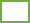 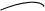 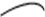 3.Какие части слова служат для образования родственных слов?1)окончание        2)суффикс               3)приставка4. Впишите на месте пропуска название выделенной части слова.1)снежИНКа __________________2)подСТАВка __________________3)РАСсвело ____________________4)птицЫ _______________________5. В каком ряду все слова имеют приставку ДО- ?1)(до)катил, (до)летел, (до)писал2)(до)ктор,(до)быча, (до)ждь3)(до)стены, (до)брата, (до)мовой6.Продолжи определение:Приставка – это часть __________________________________________________________________________________________________Корень – это ________________________________________________________________________________________________________7.В какой  строке даны разные формы одного и того же слова.1)лист, листок, листочек2)дар, дарить, подарок3)кирпич, кирпичи, кирпичей8. Запиши родственные слова к слову ИГРА._________________________________________________________Выдели корень. Укажи части речи.1.Части слова – это :                                               2 вариант1)приставка, суффикс, запятая, предлог2)окончание, точка, корень, суффикс3)существительное, прилагательное, глагол, предлог4) приставка, суффикс, корень, окончание2. Подчерки верные схемы слова:1)	       2)		         3)      4)3.Какие части слова служат для образования формы слова?1)окончание        2)суффикс               3)приставка4.Впишите на месте пропуска название выделенной части слова.1)МАМочка __________________2)грибЫ__________________3)игрУШКа____________________4)ПЕРЕходник _______________________5. В каком ряду перед словами находится предлог  ДО- ?1)(до)катил, (до)летел, (до)писал2)(до)ктор,(до)быча, (до)ждь3)(до)стены, (до)брата, (до)моста6. 6.Продолжи определение:Предлог  – это часть __________________________________________________________________________________________________Окончание – это ________________________________________________________________________________________________________7. Какое слово не является однокоренным в данной группе слов?1)слеза;      2)слезливый;      3)прослезился;      4)слезает;8.Запиши формы слова к существительному КОРОВА.Выдели в словах окончание.